Администрация Дзержинского района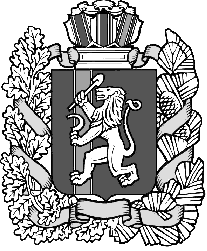 Красноярского краяПОСТАНОВЛЕНИЕс.Дзержинское16.01.2017										№ 9-пО внесении изменений в постановление №698-п от 25.10.2010г. о комиссии по безопасности дорожного движения при администрации Дзержинского районаВ связи с кадровыми изменениями, руководствуясь статьями 33, 35 Устава района, ПОСТАНОВЛЯЮ:1. Внести изменения в постановление администрации района от 25.10.2010г № 698-п «О комиссии по безопасности дорожного движения при администрации Дзержинского района» следующего содержания:1.1. изложить приложение №2 к постановлению в новой редакции:СОСТАВКОМИССИИ ПО БЕЗОПАСНОСТИ ДОРОЖНОГО ДВИЖЕНИЯ
ПРИ АДМИНИСТРАЦИИ ДЗЕРЖИНСКОГО РАЙОНАДергунов					- первый заместитель главы района,Виктор Николаевич			председатель комиссии;Сухарев					- заместитель главы района,Сергей Николаевич			заместитель председателя комиссии;Волкова					- начальник отдела архитектуры, Елена Викторовна			строительства, ЖКХ, транспорта и связи,ГО и ЧС администрации района,секретарь комиссии;Поплавский				- начальник ОГИБДД МО МВД РоссииЕвгений Александрович		«Абанский» (по согласованию);Афтайкин					- заместитель начальника ОГИБДД МО Алексей Сергеевич			МВД России «Абанский»(по согласованию);Алексеев					- начальник Восточного отделаИгорь Алексеевич		автотранспортного и автодорожного надзора Межрегионального УГАДНпо Красноярскому краю, Республике Тываи Республике Хакасия (по согласованию)Кравченко					- директор Дзержинского филиала ГП«КрайДЭО» Дмитрий Владимирович(по согласованию).2. Контроль за исполнением постановления оставляю за собой.3. Постановление опубликовать в газете «Дзержинец».4. Постановление вступает в силу в день, следующий за днем его официального опубликования.Глава района								Д.Н. Ашаев